Консультация для родителей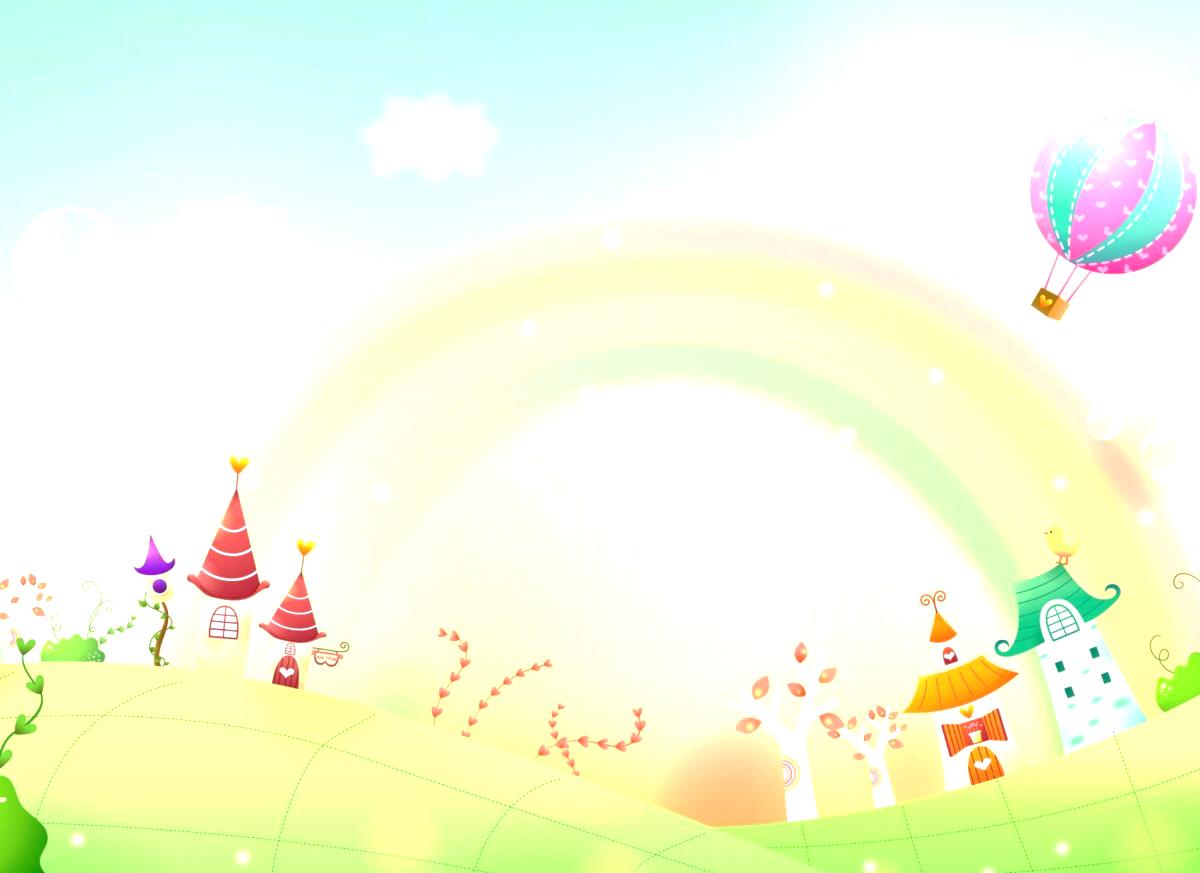 «Возрастные особенности детей 4 – 5 лет»Малыш, благополучно, переживший кризис трёхлетнего возраста, переходит в новый этап своей жизни, отличающимся, относительным затишьем. Несмотря на это, расслабляться родителям не нужно. Возрастные (психологические, интеллектуальные и физические) особенности детей 4–5 лет подскажут, в каком направлении двигаться, как развивать ребёнка и помогать ему в преодолении трудностей этого периода. Психологическое развитие.На данном этапе очень важную роль играют психологические особенности детей 4-5 лет, от которых зависит поведение и становление личности. Учитывая их, родители могут выстроить логическую и грамотную линию воспитания.Стремление к самостоятельности. Ребёнок этого возраста уже не нуждается в помощи и опеке взрослых. Открыто заявляет о своих правах и пытается устанавливать собственные правила.Этические представления. Как утверждают специалисты, особенности психологического развития детей 4-5 лет таковы, что дети этого возраста учатся понимать чувства  других, сопереживать, выходить из трудных ситуаций в общении.Творческие способности. В 4-5 лет у ребёнка активно развивается воображение. Он живёт в собственном мире сказок, создаёт целые страны на основе своих фантазий. Там, он является героем, главным действующим лицом, добивается,       недостающего ему в реальной мире, признания. Страхи. Безудержность детской фантазии в 4-5 лет может порождать разнообразные страхи и кошмары.Социализация. Ребёнок вырывается из круга внутрисемейных отношений и вливается в море окружающего мира. Ему становится необходимым признание со стороны сверстников. Усиливается эффективность воспитательных мер, направленных на нервные процессы. Быстрое образование условно – рефлекторных связей. Условное торможение формируется с трудом.  Поэтому, что-то один раз запретив ребёнку, не нужно ждать, что это отпечатается в его памяти навсегда. Чтобы он усвоил до конца, тот или иной запрет, необходимо его постоянно закреплять с ним. Психологи и педагоги советуют в этом возрасте построить отношения со своим малышом следующим образом. Запретов, правил и законов не должно быть очень много: в силу своих психических возрастных особенностей, ребёнок не сможет выполнять их все. Если их будет запредельное количество, приготовьтесь к войне: малыш устроит протест. Сдержанно реагируйте на справедливую обиду и гнев ребёнка. Рассказывайте ему о своих чувствах и переживаниях, так он будет лучше понимать вас и окружающих людей. Разбирайте с ним особенности и детали любых сложных этических ситуаций, в которые они попадают во дворе и в детском саду. Не перегружайте его совесть, не нужно постоянно говорить ему об его ошибках: появится чувство вины, страх, мстительность, пассивность.Ребенку 4-5 лет не нужно рассказывать страшные истории, показывать ужастики, рассуждать о смерти и болезнях. Интересуйтесь творческими особенностями и успехами своего малыша, но не критикуйте.  Разрешайте ему как можно больше играть со своими сверстниками. Отвечайте на любые вопросы, интересуйтесь его мнением. Подскажите способы самостоятельного поиска информации. Играйте с ним дома. Читайте книги. Закрепляйте любые полученные знания.Интеллектуальные особенностиКак мы выяснили, особенности психологического развития предполагают активную любознательность у детей 4-5 лет. Это ведёт к формированию интеллекта и требует всяческой поддержки со стороны родителей. Если же они в ответ на вопросы крохи отмахиваются, не обеспечивают ему развивающие игры и полноценные познавательные беседы, важный момент может быть упущен навсегда и у ребёнка может возникнуть задержка психического развития. Отсюда – нежелание ребёнка впоследствии учиться в школе. Поэтому стремитесь к развитию у своего малыша следующих навыков.Математические уменияОпределяет расположение предметов: сзади, посередине, справа, слева, вверху, внизу, спереди. Знает основные фигуры геометрии: круг, овал, треугольник, квадрат, прямоугольник.Знает цифры от 0 до 9. Считает предметы, соотносит их количество с цифрой.Расставляет цифры в правильной последовательности и в обратной (от 1 до 5)Сравнивает разное количество предметов, понимает такие значения, как поровну, больше, меньше.Логическое мышлениеТип мышления, характерный для ребёнка в 4–5 лет – наглядно-образный. Все его действия носят практический характер. На первом месте выступает наглядность, но к концу 5 года мышление постепенно становится обобщённым и переходит в словесно-логическое. Увеличивается объём памяти. Повышается устойчивость внимания. Ребёнок находит отличия и сходства между картинками, предметами. Складывает по образцу постройки (пирамидка, конструктор) без посторонней помощи, собирает разрезанные картинки в единое целое (частей должно быть от 2 до 4). Вкладывает недостающие фрагменты полотна, картинок.Развитие нервных процессов позволяет ребёнку выполнять одно задание в течение нескольких (хотя бы 5) минут, ни на что постороннее не отвлекаясь. Называет обобщенным словом определённую группу предметов. Находит лишний предмет и пары. Подбирает противоположные слова. Видит на картинке предметы, неправильно изображённые, объясняет, что именно не так.Речевое развитиеИспользует тысячу слов, строит фразы из 5-9 слов. Ребёнка в 4-5 лет должны понимать не только родители, но и посторонние люди. Знает особенности строения человека, чем он отличается от животного. Называет части тела (ногти – когти, руки – лапы, волосы – шерсть).Употребляет множественное число. Находит предмет по описанию. Понимает значение предлогов.Знает профессии. Поддерживает беседу: отвечает на вопросы, правильно их задает. Пересказывает содержание сказки, рассказа. Учит наизусть стихи, потешки.Называет свои имя, фамилия, сколько лет, город, где живёт.Окружающий мирРазличает овощи, фрукты и ягоды. Знает насекомых. Называет домашних животных. Угадывает времена года по картинкам, знает их приметы.Повседневные навыкиЗастегивает пуговки и молнии, сам развязывает шнурки, управляется с ложкой и вилкой.Нанизывает бусины и крупные пуговки на нитку. Точно проводит линии, при этом, не отрывая от бумаги карандаш, благодаря развитию сенсорных особенностей. Заштриховывает фигуры прямыми, ровными линиями, при этом, не выходя за её контуры. Обводит и раскрашивает картинки, не выезжая за края. Различает правую и левую руку.С ребёнком можно заниматься дома самостоятельно, а можно нанять специалиста или записать в детский развивающий центр. Учитывая его возрастные особенности, нужно постараться обеспечить максимальное развитие его интеллектуальных способностей. Так он будет готов к школе на все 100%, будет успешен и избежит стресса. Параллельно не забывайте заботиться о его полноценном физическом развитии.Физическое развитиеБольшое значение имеют возрастные особенности детей 4-5 лет в плане физического развития. Родители должны ориентироваться на показатели нормы, чтобы вовремя заметить отклонения и исправить их, если это возможно.Общие физические возможности существенно возрастают. Так, заметно улучшается их координация,  большинство движений выглядят со стороны увереннее. Движение им, по-прежнему необходимо. Моторика активно развивается. Ребёнок становиться ловким и быстрым. Мышцы растут быстро, но неравномерно. Из-за этого ребёнок 4-5 лет мгновенно устает. Эту особенность необходимо учитывать взрослым, чтобы дозировать физические нагрузки, во время занятий нужны паузы для отдыха. Скелет отличается гибкостью, потому что процесс окостенения не закончен. Так что силовые упражнения противопоказаны, а вот за осанкой и позами родителям и воспитателям нужно постоянно следить.Возрастает потребность организма в кислороде. Особенность дыхательной системы заключается в том, что брюшной тип заменяется грудным. Увеличивается ёмкость лёгких. Особенность сердечной деятельности заключается в том, что ритм сердечных сокращений легко нарушается, так что при значительных физических нагрузках сердечная мышца утомляется. Это можно увидеть по покраснению или побледнению лица, учащённому дыханию, одышке, некоординированным движениям. Поэтому так важно вовремя переключаться на иной характер деятельности.Этот возраст называется «золотой порой» развития сенсорных способностей.Ещё одна физическая особенность этого возраста: хрусталик глаза отличается плоской формой – поэтому отмечается  развитие дальнозоркости.Барабанная перепонка в этом возрасте нежна и легкоранима. Отсюда – особая чувствительность к шуму. Нервные процессы далеки от совершенства. Процесс возбуждения преобладает, так что в момент обиды не избежать бурных эмоциональных реакций и демонстративного несоблюдения правил поведения.Усложняется игровая деятельность. Игра продолжает диктовать и формировать психологические особенности ребёнка 4-5 лет, но она становиться более многогранной. Она приобретает сюжетно-ролевую направленность: дети играют в больницу, магазин, войну, разыгрывают любимые сказки. В процессе они дружат, ревнуют, ссорятся, мирятся, помогают, обижаются.Активная любознательность заставляет детей 4-5 лет задавать взрослым самые разнообразные вопросы обо всем на свете. Они все время говорят, что-то обсуждают, не замолкая ни на минуту. Увлекательный разговор и занимательная игра – вот то, что им сейчас просто необходимо. Если вы оттолкнёте ребёнка в этот момент, можете навсегда отбить у него охоту чем-то интересоваться.Дети этого возраста очень эмоционально воспринимают не только похвалу, но и замечания, они очень чувствительны и ранимы. Поэтому, наказывая и ругая их слова нужно подбирать с большой осторожностью. Иначе это может спровоцировать у них развитие внутренних комплексов, препятствующих социализации и формированию полноценной личности.К 5 годам их начинает интересовать половая принадлежность, они задаются вопросом, какие отличия мальчиков и девочек  друг от друга.Родители, знающие возрастные психологические особенности своих детей, могут помочь. В частности, блокировать их страхи, контролировать чересчур безудержную фантазию, увлекая их занимательными играми и познавательными беседами. Параллельно с психологическим развитием, активно идёт интеллектуальное, о котором нужно позаботиться особенно тщательно. Ведь от этого аспекта будет зависеть то, насколько успешен будет ребёнок в школе.